*AC-Activity Center                               See, I am doing a new thing!                                                                           Isaiah 43:19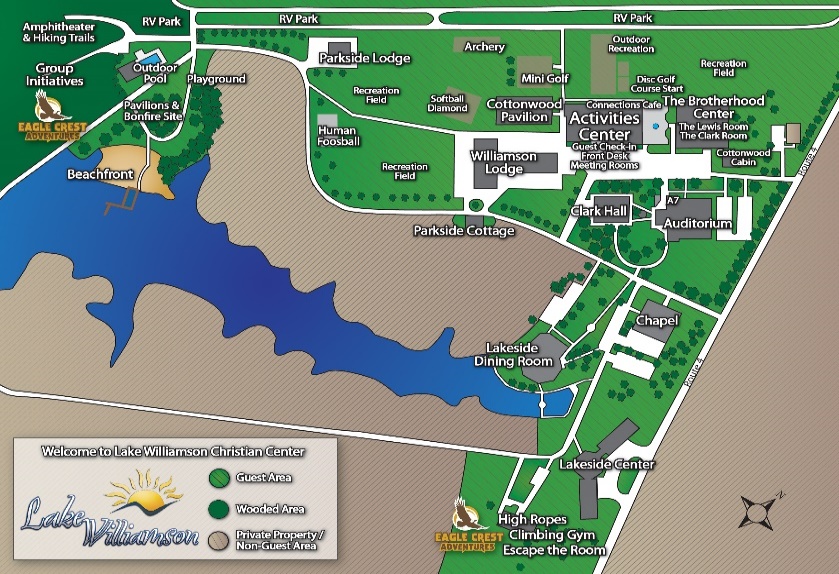 Saturday Breakouts:Celebrate Recovery- Major Adam MooreActivity Center Room 207God's Vision For Your Life In Christ (English)- Oscar RoanAuditorium3.    God's Vision For Your Life In Christ (Spanish)- Major Joaquin Rangel         Activity Center Room 204Healthy Men's Ministries- Phil HullActivity Center Room 201Sunday Groups By Division:Eastern Michigan     WMNI                CFOTHeartland                  Midland             WUMIndiana                       Northern           MetropolitanKWM                          WesternMidlandNorthernWesternWMNIWUMARCCFOT